Student Travel –Domestic and Field Trip 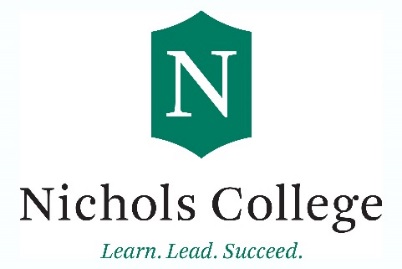 PART I APPROVED BEST PRACTICESTravel leader(s), chaperones, students, and a designated Nichols home contact comprise travel teams.Travel Registration – Field TripTravel Registration – Field TripAssociated with Policy Number:02-01-04Effective Date:11-28-16Date Last Revised2-16-17Travel Teams   Travel Leader(s):Designated Nichols Home Contact:Travel SafetyAttend/Hold a Pre-departure Orientation Identify Personal and Institutional Home Contacts Don’t Drive unless Approved to DriveHealth Insurance: Know Your CoverageKnow the Nearest Hospital/Health Care FacilityMaintain Situational AwarenessKnow Areas to AvoidDo not Contract 3rd Party or Non-approved Adventures/ExcursionsProper IDsNo Solo Outings at Any Time on a Group TripThink About Money MattersAssess Medications - original packaging/properly labeled; pack extraFormsRelease from LiabilityConduct AgreementEmergency Contact/Driver Release